Математика гр 11-12 на 10 - 11 02.2022 г (задания на 2 дня) Написать конспект  в рабочей тетради по теме: «Угол между плоскостями»Пишите  контрольную  работу №4 по теме «Координаты и векторы»Написать конспект и рис 82, к задачи 83!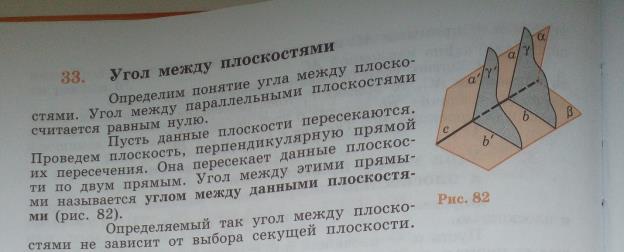 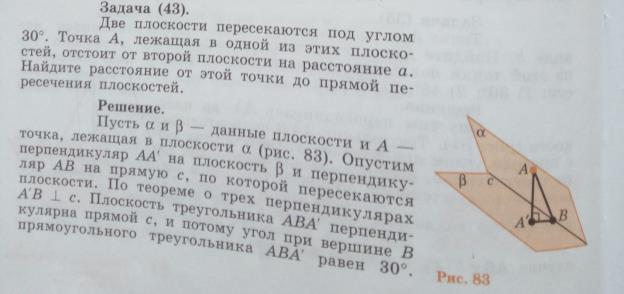 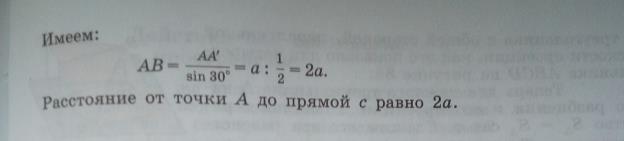 Самостоятельно решите задачу №43Если АА/  равно 14, а sin 600.Математика гр 11-12 на 10 - 11 02.2022 гКонтрольная работа №4Раздел Геометрия   Тема «Координаты и векторы»Пишите, как сидите в кабинете, варианты считаете от окна 1в, 2в и т.д.Пишите на двойном листке, когда выйдем этот листок, вложите в тетрадь для   контрольных работ.Контрольную работу №4 прислать на электронную почту 11.02. 2022гgalinachernechkova@bk.ruКонтрольная работа №4Раздел Геометрия   Тема «Координаты и векторы»														Курс первый.  Вариант № 1.				   											Преподаватель   Чернечкова Г.В.Контрольная работа №4Раздел Геометрия   Тема «Координаты и векторы»														Курс первый.  Вариант № 2.				   											Преподаватель   Чернечкова Г.В.№п/пЗаданияСпособ выполнения.1.В пространстве задана прямоугольная система координат, если:а) заданы три попарно……………. прямые, проходящие через ……….. точку пространства;б) на каждой из этих прямых выбрано …………..в) выбрана единица ……………… отрезка.Заполните пропуски2.Дана точка М(2: ―3; 0). Числа 2, ― 3; 0 называются…………………..точки М.              Число 2 ― это …………… точки,  число ―3 это …………. точки,  число 0 это …………..Заполните пропуски3.Чему  равна аппликата точки А, лежащей: а) на оси ординат ;    б) на оси ох;   в) на координатной плоскости оху ?Укажите верный ответ для случая а) б) в).4.а) Точка С (0; ―3; 0) лежит на оси..............б) Точка D (0; 0;2) лежит на оси ............ Ответ: 1) на оси oх;    2) на оси оу;    3) на оси оz:     4) на координатной плоскости охz.Укажите соответствие.5.Координаты вектора 4 равны ……….. , если {2; – 3; 1}.Найдите координаты вектора 4.Решите и запишите ответ.6.Даны две точки: А(5; –3; 2),  В(2;–2; 0).  Найдите координаты вектора а) {3; –1; 2}      б){–3; 1; –2}             в) {–3; –1; 2}Решите и укажите ответ.7Даны векторы ( -1; к; 2) и (n; 4; 3). При каких значениях к  и  n  эти векторы коллинеарны?Решите и запишите ответ.8При каких значениях  n данные векторы(n; 7; 4) и  ( n; n;3) перпендикулярны.Решите и запишите ответ.№п/пЗаданияСпособ выполнения.1.Если прямоугольная система координат обозначена Охуz, то прямая Ох называется осью …………..,  прямая  Оу ― ………….,   прямая Оz― ………..Заполните пропуски2.Если аппликата точки А  равна  -2, абсцисса равна 0 и ордината равна 3, то А(…,…,…)Заполните пропуски3.Чему равна абсцисса точки В, лежащей: а) на оси ординат ;    б) на оси оz;   в) на координатной плоскости оуz ?Укажите верный ответ для случая а) б) в).4.а) Точка А (t; 0; 0) лежит на оси ..............б) Точка М (1; 0; 1) лежит на оси ..............Ответ: 1) на оси oх;   2) на оси оу;      3) на оси оz:        4) на координатной плоскости охz.Укажите соответствие.5.Координаты вектора 5 равны ……….. , если { –2; 3; 4}.Найдите координаты вектора 5.Решите и запишите ответ.6.Даны две точки: А(–3; 5; 0),  В(–1;2; –4).  Найдите координаты вектора а) {–2; 3; –4}           б) {2; –3; –4}       в) {–4; 7; –4}Решите и укажите ответ.7Даны векторы ( к ; 3; -2) и (1; 4; n). При каких значениях к  и  n  эти векторы коллинеарны?Решите и запишите ответ.8При каких значениях  n данные векторы(n; -3; 9) и  ( n; 4n; 3) перпендикулярны.Решите и запишите ответ.